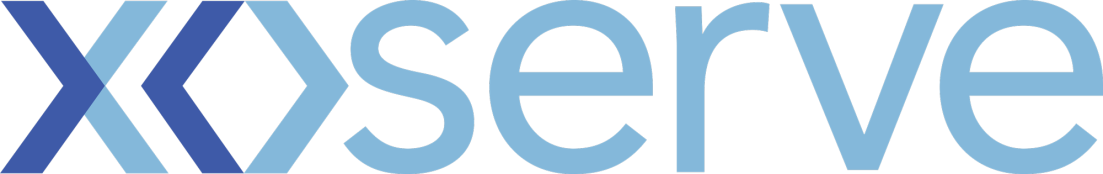 DSC Change ProposalChange Reference Number:  XRN4465 (UKLP 301)Customers to fill out all of the information in this colourXoserve to fill out all of the information in this colour Please send the completed forms to: .box.xoserve.portfoliooffice@xoserve.comChange TitleAnnual Production and notification of LIS-3years readDate Raised21/02/2017Sponsor OrganisationXoserveSponsor NameLinda WhitcroftSponsor Contact Detailsmailto:Linda.Whitcroft@Xoserve.comXoserve Contact NameEmma SmithXoserve Contact Details mailto:emma.smith@xoserve.comChange StatusApprovedSection 1: Impacted PartiesSection 1: Impacted PartiesCustomer Class(es)X Shipper☐ National Grid Transmission☐ Distribution Network Operator☐ iGTNot specifiedSection 2: Proposer Requirements / Final (redlined) ChangeSection 2: Proposer Requirements / Final (redlined) ChangeRequirement relevant to the Request:New UK Link (SAP design issue) will ignore any read that is older than 7 years old (as if not recorded on the system), if no further reads are recorded post this date, when a read is submitted by the User, SAP will not be able to validate the reading or carry out reconciliation as will appear that no previous reads are recorded as assess the new read against.Requirement relevant to the Request:New UK Link (SAP design issue) will ignore any read that is older than 7 years old (as if not recorded on the system), if no further reads are recorded post this date, when a read is submitted by the User, SAP will not be able to validate the reading or carry out reconciliation as will appear that no previous reads are recorded as assess the new read against.Proposed ReleaseR2 June18Proposed IA Period 10WD / 30WD / XXWDSection 3: Benefits and Justification Section 3: Benefits and Justification Reason for Change / Justification:A read is required to be generated each year for any meter point that do not have a read recorded post LIS -3 years to be loaded by 1st April each year.  This read is required to be issued to, and identifiable by, the registered User as it will be used for Reconciliation purposes.Reason for Change / Justification:A read is required to be generated each year for any meter point that do not have a read recorded post LIS -3 years to be loaded by 1st April each year.  This read is required to be issued to, and identifiable by, the registered User as it will be used for Reconciliation purposes.Section 4: Delivery Sub-Group (DSG) Recommendations Section 4: Delivery Sub-Group (DSG) Recommendations Confirm the file that the reads will be issued onReads will be sent on .MBR fileConfirm the file that the reads will be issued onReads will be sent on .MBR fileDSG RecommendationApprove / Reject / Defer DSG Recommended ReleaseAdhoc March 2018Section 5: DSC Consultation  Section 5: DSC Consultation  IssuedYes / NoDate(s) IssuedComms Ref(s)Number of ResponsesSection 6: FundingSection 6: FundingFunding Classes ☐ Shipper                                                            XX% = £XXXX.XX☐ National Grid Transmission                             XX% = £XXXX.XX☐ Distribution Network Operator                         XX% = £XXXX.XX☐ iGT                                                                   XX% = £XXXX.XXTOTAL                                                                           = £XXXX.XXService Line(s)ROM or funding details UK Link deferred budgetFunding Comments Section 7: DSC Voting OutcomeSection 7: DSC Voting OutcomeSolution Voting ☐ Shipper                                      Approve / Reject / NA / Abstain☐ National Grid Transmission       Approve / Reject / NA / Abstain	☐ Distribution Network Operator   Approve / Reject / NA / Abstain☐ iGT                                             Approve / Reject / NA / Abstain Meeting Date XX/XX/XXXXRelease DateAdhoc March 2018Overall Outcome Approved for Release March 2018